							16 West Church Street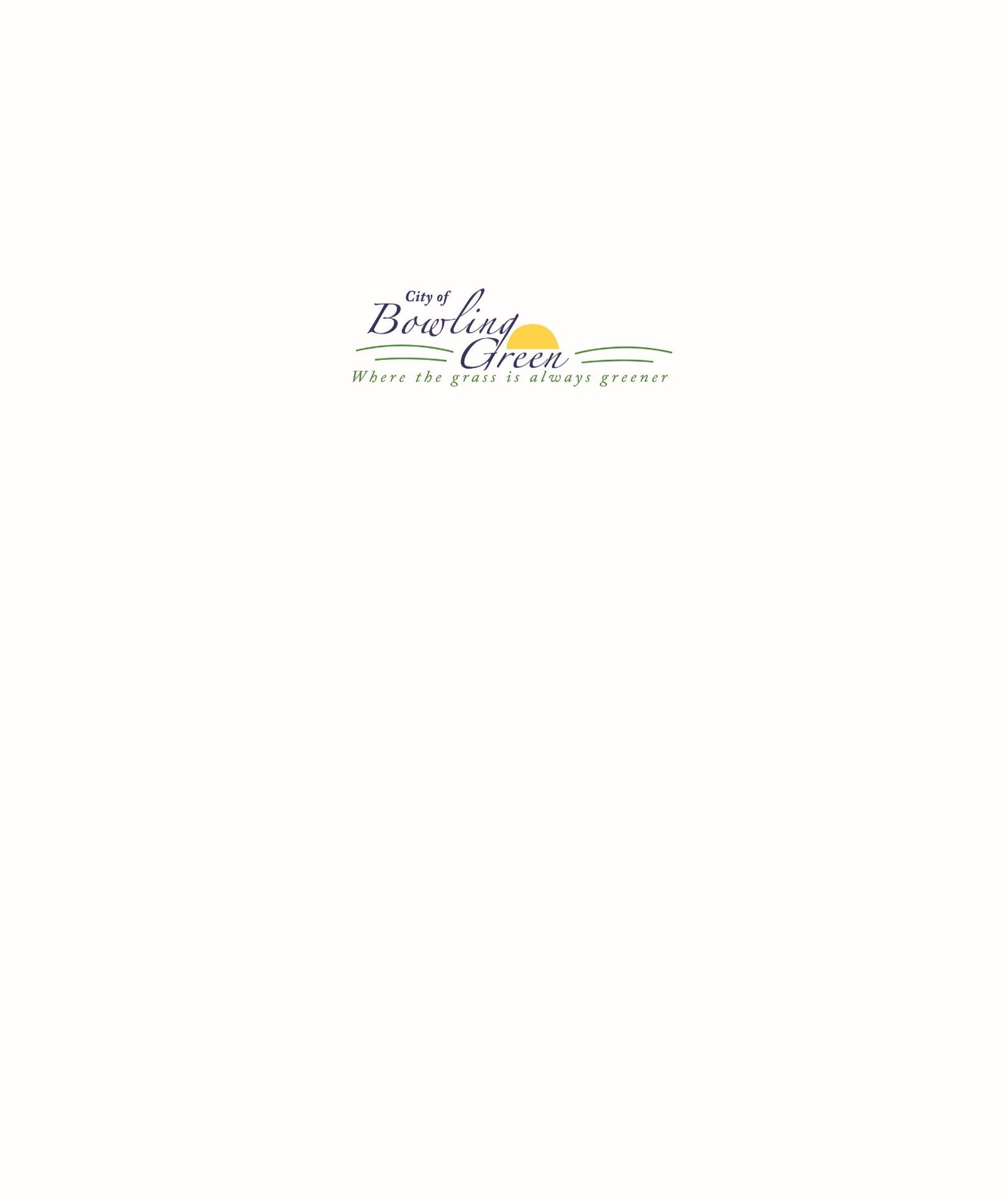 	Bowling Green, MO 63334	573-324-5451 Phone	573-324-2644 Fax	www.bowlinggreen-mo.gov	__________________________________________________________DEMOLITION PERMIT APPLICATIONDATE _______________PROPERTY OWNER INFORMATIONBUILDING SITE ADDRESS______________________________________________________________________NAME________________________________________________________________________________________ADDRESS_____________________________________________________________________________________CONTACT NAME_________________________________                        PHONE__________________________CONTRACTOR INFORMATIONNAME________________________________________________________________________________________ADDRESS_____________________________________________________________________________________CONTACT NAME_________________________________                       PHONE___________________________UTILITY INFORMATION (DATES)GAS SHUT OFF_____________	ELECTRIC DISCONNECTED____________	WATER & SEWER DISCONNECTED__________________LINES MUST BE CAPPED AND APPROVED BY PUBLIC WORKSDEMOLITION OF COMMERCIAL PROPERTYI HEREBY CERTIFY THAT AN ASBESTOS TEST HAS BEEN COMPLETED UB ACCORDANCE WITH MISSOURI DEPARTMENT OF NATURAL RESOURCES.OWNER/CONTRACTOR_______________________________________________________________________APPLICANT SIGNATURE______________________________________________________________________$25.00 FEE REQUIRED WITH APPLICATIONPUBLIC WORKS SIGNATURE_____________________________       DATE APPROVED______________________